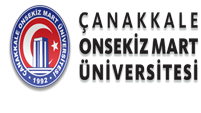    T.C.   ÇANAKKALE ONSEKİZ MART ÜNİVERSİTESİ   SGK İLİŞİK TAAHHÜTNAMESİ   BEYAN VE TAAHHÜTNAMEÜniversitemizin ………………………………………………………………………………………………        Fakülte/Lisansüstü/M.Y.O/Y.O ………………………………………………………………………. Bölümü öğrencisiyim. …………………………………………………………………………………………………. biriminde 5510 sayılı kanunun 4/a maddesi uyarınca Kısmi Zamanlı Öğrenci statüsünde çalışmak istiyorum. □ Ailem (Anne / Baba) ya da kendi üzerimden genel sağlık sigortası kapsamında sağlık      hizmeti alıyorum.□ Ailem (Anne / Baba) ya da kendi üzerimden genel sağlık sigortası kapsamında sağlık      hizmeti almıyorum.Yukarıdaki beyanımın doğruluğunu, durumumda herhangi bir değişiklik olması halinde değişikliği hemen bildireceğimi kabul eder, beyanımın hatalı veya eksik olmasından kaynaklanacak prim, idari para cezası, gecikme zammı ve gecikme faizinin tarafımca ödeneceğini taahhüt ederim. 	Adı Soyadı	:	T.C. Kimlik No	:Gsm No	:Öğrenci No	:İmza		:Tarih		: